La CNIL et les droits des usagersJe dois être capable de justifier les principes de protection des données personnelles et les précautions à prendre pour l’enregistrement ou l’archivage des documents écrits et leur diffusion.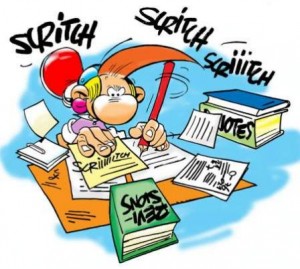 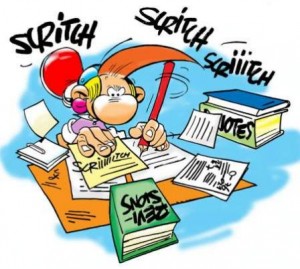 SigleCommission Nationale de l’Informatique et des LibertésTexte et date de créationLoi du 6 janvier 1978, n° 78-17 relative à l’informatique, aux fichiers et aux libertésMissions- informer les personnes de leurs droits et obligations- garantir le droit d’accès des usagers aux données qui les concernent- recenser les fichiers et donner son autorisation pour les plus personnels- contrôler le respect de la loi et la sécurité des informations- réglementer les pratiques en établissant des normes de sécuritéFinancement est financée par l’EtatArt 1 et 2 : les données protégéesLes données protégées par  sont les données à caractère personnel (toute information relative à une personne physique identifiée ou identifiable par certains éléments)Est considéré comme  traitement de données à caractère personnel toute opération portant sur les données à caractère personnel (collecte, enregistrement, conservation, transmission, effacement… des informations)La création de fichiers informatisésLa création de fichiers informatisésObligation des concepteurs de fichiers- Collecte : il faut obtenir le consentement de la personne pour utiliser des informations qui l’identifient- Finalité des traitements : la création d’un fichier doit poursuivre un objectif,  et les informations collectées doivent être cohérentes avec ce but- Durée de conservation : la durée de conservation doit être fixée au préalable en fonction de l’objectif défini- Confidentialité : les concepteurs doivent protéger l’accès aux données aux seules personnes autorisées- Information : le concepteur doit informer les personnes des informations qu’il détient sur eux, des destinataires de ces informations, de la finalité de son traitement et des droits des usagers- Déclaration : les traitements informatisés  présentant des risques d’atteinte aux droits et aux libertés doivent, avant leur mise en œuvre, être soumis à l’autorisation de la CNILModalités de déclaration d’un fichier informatisé- Renseigner l’identité du concepteur, l’objectif du fichier, le caractère obligatoire ou facultatif des réponses, les destinataires des informations recueillies, les transmissions envisagées…- Choisir le type de déclaration :                           Déclaration de conformité (formulaire allégé)                           Déclaration normale- Envoyer la déclaration du fichier soit par Internet (télétransmission) soit par courrier. - A réception de la déclaration, la CNIL envoie un récépissé de déclaration : c’est le feu vert pour la mise en œuvre du fichier.Les droits des usagersLes droits des usagersDroits des usagers qui font l’objet d’un traitement de données à caractère personnelDroit à l’information : toute personne a le droit de savoir si elle est fichée.Droit d’opposition : droit de s’opposer à figurer dans un fichier.Droit d’accès : toute personne justifiant de son identité peut prendre connaissance de l’intégralité des données collectées la concernant.Droit d’accès indirect : possibilité d’accéder à certains fichiers (de police, des renseignements généraux…) en passant par la CNIL.Droit de rectification : droit de rectifier, compléter, actualiser les données ou effacer des informations erronées ou collectées sans autorisation.